Vous connaître pour mieux vous garantir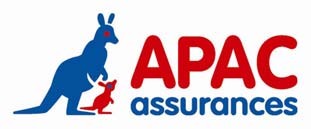 FICHE DIAGNOSTIC POUR ASSOCIATION USEPCAP : Convention d’Assurance Personnalisée	TRM : Tous Risques Mobilier/Matériel RAT : Risques Activités Temporaires/Activités Associations Temporaires	MBP : Multirisque Bâtiments PermanentsLes conditions générales précisent que chaque participant membre actif de l’association est titulaire d’une licence USEP (liste nominative à tenir à disposition).De ce fait, pour les activités temporaires ou les manifestations ouvertes à des non licenciés (activités sportives ou culturelles, accueil de loisirs, activités péri-scolaires, activités avec accueil de public (bals, kermesses), dispositifs d’accompagnement scolaire, etc), il est nécessaire (en hors temps scolaire) de renseigner le tableau ci-après.* Si vous avez sous-évalué l’effectif, il vous est possible de le régulariser avant le début des épreuves ou de la manifestation au numéro suivant : 0800 10 10 58 (Numéro vert).Attention : la garantie Multirisque Adhérents Association (liée à la prise de licence USEP) ne couvre pas votre mobilier/matériel, ni vos éventuels locaux permanents, ni les véhicules de votre association. Aussi, nous vous invitons à vous rapprocher de votre Délégation départementale afin de vous assurer.Ce questionnaire a été rédigé conformément aux dispositions de l’article L.113-2 du Code des Assurances qui oblige l’assuré à répondre exactement aux questions posées par l’assureur sur les circonstances qui sont de nature à faire apprécier les risques à garantir et à déclarer en cours de contrat les circonstances nouvelles qui ont pour conséquence soit d’aggraver les risques soit d’en créer de nouveaux et rendent de ce fait inexactes ou caduques les réponses faites.Par conséquent, je certifie que les données renseignées ici sont conformes à la situation de mon association et ne comportent aucune restriction de nature à limiter l’appréhension des risques.Fait à .............................................................................	Le ........................................................................................L’ASSOCIATIONSignature précédée de la mention « Certifié exact » Qualité du signataireNom de l’association ou de l’organisme :Nom de l’association ou de l’organisme :Nom de l’association ou de l’organisme :Nom de l’association ou de l’organisme :Nom de l’association ou de l’organisme :Nom de l’association ou de l’organisme :Nom de l’association ou de l’organisme :Nom de l’association ou de l’organisme :Nom de l’association ou de l’organisme :Nom de l’association ou de l’organisme :Nom de l’association ou de l’organisme :Adresse :Code Postal :Code Postal :Ville :Date de la création :Date de la création :Date de la création :Correspondant de l’association :Correspondant de l’association :Correspondant de l’association :Correspondant de l’association :Correspondant de l’association :Tél :Tél :Tél :Tél :Tél :Tél :Tél :Tél :Tél :Fax :Son numéro d’affiliation :Le nombre de cartes délivrées :Le nombre de cartes délivrées :Jeunes   Adultes	Les éventuels contrats CAP ou RAT souscrits :Les éventuels contrats CAP ou RAT souscrits :Les éventuels contrats CAP ou RAT souscrits :Les éventuels contrats CAP ou RAT souscrits :Les éventuels contrats CAP ou RAT souscrits :Liste des activitésParticipants non assurés APACFréquenceDatesDuréeReconductible